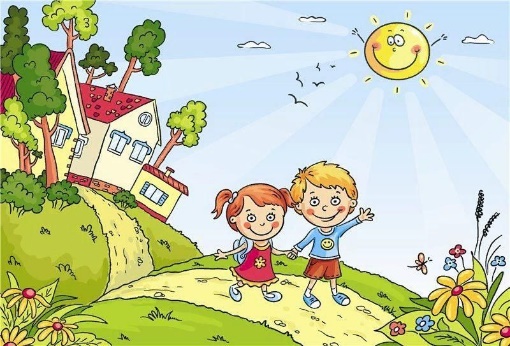 Комитет по образованиюКиришского муниципального района Ленинградской области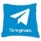 ПЛ А Нработы на июнь-август 2022 годаРабота «горячей линии» по вопросам ГИА отв. Михайлова Г.Н., Масляницкая Г.И.Отчеты по итогам учебного года (формы: движение и результаты учебной работы, приложение, список отчисленных и оставленных на повторное обучение, списки выбывших и прибывших со справками и др.) Отв. Коваленко И.Л. (по отдельному графику)Мониторинг объективности образовательных результатов выпускников 11 классов, претендующих на получение медалей «За особые успехи в учении». Отв. Кауфман И.А.Мониторинг внесения сведений о выданных документах об образовании в ФИС ФРДО. Отв. Кауфман И.А.Мониторинг муниципальных управленческих механизмов. Отв. Коваленко И.Л., Кауфман И.А., Абросимова С.Н.Плановое комплектование ДОО на 2022-2023 учебный год Отв. Кошеварникова Н.В.26.05 - 26.06 Месячник антинаркотической направленности и популяризации здорового образа жизни на территории Ленинградской области (Вороничева Е.М., руководители ОО)Торжественное вручение аттестатов (по графику, отв. руководители организаций)Приемка организаций, осуществляющих образовательную деятельность, к 2022-2023 учебному году (по графику с 19.07.21 по 05.08.21). Отв. Голубев И.А., Сафронова О.Н, руководители ОО.Территориальная психолого-медико-педагогическая комиссияВыдача бланков для прохождения медицинского обследования - 29 августа с 16.00 до 18.00.Территориальная психолого-медико-педагогическая комиссия (ТПМПК) - 1, 8, 15, 17 июня с 13.00 до 18.00; 31 августа - с 13.00 до 18.00.Прием документов для обследования ребенка в ТПМПК - 2, 9, 16 июня с 17.30 до 19.30Контроль:Документарная проверка по вопросам выполнения муниципального задания за 2021 год, выполнения Указа Президента РФ в части повышения заработной платы отдельных категорий педагогических работников муниципальных образовательных учреждений за 2021 год МДОУ «Детский сад №23». Отв. Бойцова С.А. Исп. Коваленко И.Л.«Утверждаю»«Утверждаю»Председатель комитетаПредседатель комитета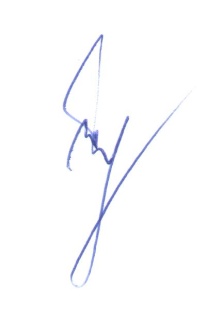 И.А. Голубев26.05.2022 г.ДатаМероприятияМесто и время проведенияОтветственный31.05-02.06Работа предметной комиссии по обществознанию МППС9.00Масляницкая Г.И.Абросимова С.Н.Ежова Г.А.01.06Государственная итоговая аттестация обучающихся 9 класса по истории, физике, биологии, химииППЭ10.00Масляницкая Г.И.руководители ОО01.06Мероприятия, посвященные Дню защиты детейплощадкиг. КиришиВороничева Е.М.01.06Спектакль «Вождь краснокожих»ДДЮТ11.00Вороничева Е.М.Смирнов С.В.руководители ДОЛ01-21.061 смена в ДОЛ «Орленок»ОрленокВороничева Е.М.Ломанов В.П.01-30.061 смена в ДОЛ дневного пребыванияООВороничева Е.М.руководители ОО02.06РМО педагогов-психологовМППСкаб. №1010.00Абросимова С.Н.Томашевич Е.А.психологи ОО и МУК02.06Государственная итоговая аттестация обучающихся 11 классов по математике (профильный уровень)КСОШ №710.00Михайлова Г.Н.Логинов А.А.03.06Государственная итоговая аттестация обучающихся 11 классов по математике (базовый уровень)КСОШ №610.00Михайлова Г.Н.Графова Е.Н.04.06Первенство Киришского района  по художественной гимнастикеДДЮТВороничева Е.М.Токарев В.К.Смирнов С.В.06.06Государственная итоговая аттестация обучающихся 11 классов по истории и физикеКСОШ №6Михайлова Г.Н.Графова Е.Н.07.06Государственная итоговая аттестация обучающихся 9 класса по русскому языкуППЭ10.00Масляницкая Г.И.руководители ОО08.06Спартакиада трудовых отрядовспортивная площадка КСОШ №612.00Вороничева Е.М.Голубева М.В.09.06Государственная итоговая аттестация обучающихся 11 классов по обществознаниюКСОШ №710.00Михайлова Г.Н.Логинов А.А.11-14.06Работа предметной комиссии по русскому языкуКСОШ №89.00Масляницкая Г.И.Абросимова С.Н.Кулакова Т.Н.14.06Государственная итоговая аттестация обучающихся 11 классов по биологии, иностранным языкамКСОШ №610.00Михайлова Г.Н.Графова Е.Н.15.06Государственная итоговая аттестация обучающихся 9 класса по биологии, информатике и ИКТ, географии и химииППЭ10.00Масляницкая Г.И.руководители ОО15.06 Координационный совет по реализации ФГОС ОО и качеству образованияКСОШ №615.00Голубев И.А.Коваленко И.Л.Абросимова С.Н. Графова Е.Н.16.06Спартакиада детских оздоровительных лагерейСтадион «Энергетик»Вороничева Е.М.руководители ДОЛ16.06Государственная итоговая аттестация обучающихся 11 классов по иностранным языкам(раздел «Говорение»)КСОШ №610.00Михайлова Г.Н.Графова Е.Н.20.06Государственная итоговая аттестация обучающихся 11 классов по информатике и ИКТКСОШ №710.00Михайлова Г.Н.Логинов А.А.21.06Государственная итоговая аттестация обучающихся 11 классов по информатике и ИКТКСОШ №710.00Михайлова Г.Н.Логинов А.А.21.06Чествование медалистов Киришского района -2022ДДЮТ16.00Коваленко И.Л.Кауфман И.А.Смирнов С.В.22.06Государственная итоговая аттестация обучающихся 9 класса по географии и литературеППЭ10.00Масляницкая Г.И.руководители ОО22.06Торжественно-траурный митинг, посвященный Дню памяти и скорби  Мемориал «Памяти павшим»11.00Михайлова Г.Н.руководители ДОЛ23.06Резерв ЕГЭ русский языкКСОШ №710.00Михайлова Г.Н.Логинов А.А.24.06Резерв ЕГЭ география, литература, ин.языки (раздел «Говорение»)КСОШ №710.00Михайлова Г.Н.Логинов А.А.24.06-14.072 оздоровительная смена в ДОЛ «Орленок»ОрленокВороничева Е.М.Ломанов В.П.24.06Бал выпускников Ленинградской областиБКЗ «Октябрьский»Голубев И. А.Кауфман И.А.24.06Областной праздник выпускников «Алые паруса»г. СПб, Дворцовая площадьКауфман И.А. руководители ОО25.06Предоставление ежеквартального мониторинга участия обучающихся муниципальных ОО в мероприятиях Перечня в разрезе образовательных организаций (info_gl_08@mail.ru)Комитет Масляницкая Г.И.руководители ОО27.06Резерв ЕГЭ математика (базовыйи профильный уровни)КСОШ №710.00Михайлова Г.Н.Логинов А.А.28.06Резерв ЕГЭ биология, иностранные языки, информатика и ИКТКСОШ №710.00Михайлова Г.Н.Логинов А.А.29.06Резерв ЕГЭ обществознание,химияКСОШ №710.00Михайлова Г.Н.Логинов А.А.30.06Резерв ЕГЭ история, физикаКСОШ №710.00Михайлова Г.Н.Логинов А.А.30.06Сдача отчетов (по форме) руководителями РМО (met_kab@mail.ru)МППСАбросимова С.Н.Бегалиева Е.А.руководители РМО01.07Сдача отчетов по реализации «дорожной карты» по участию во ВсОШ (nfo_gl_08@mail.ru)КомитетМасляницкая Г.И.руководители ОО02.07Резерв ЕГЭ все предметыКСОШ №710.00Михайлова Г.Н.Логинов А.А.04.07Резерв ГИА-9 предметы по выборуЛицей 10.00Масляницкая Г.И.руководители ОО05.07Резерв ГИА-9 русский языкЛицей10.00Масляницкая Г.И.руководители ОО06.07Резерв ГИА-9 предметы по выборуКСОШ №110.00Масляницкая Г.И.руководители ОО07.07Резерв ГИА-9 математикаКСОШ №110.00Масляницкая Г.И.руководители ОО08.07Резерв ГИА-9 все предметыЛицей 10.00Масляницкая Г.И.руководители ОО09.07Резерв ГИА-9 все предметыКСОШ №110.00Масляницкая Г.И.руководители ОО16.07-06.083 смена в ДОЛ «Орленок»ОрленокВороничева Е.М.Ломанов В.П.05.08Разработка требований к организации и проведению школьного этапа ВсОШ, заданий для школьного этапа ВсОШМУКМасляницкая Г.И.Абросимова С.Н.09.08-29.084 смена в ДОЛ «Орленок»ОрленокВороничева Е.М.Ломанов В.П.25.08Предоставление информации об общественных наблюдателях при проведении школьного этапа ВсОШМУКМасляницкая Г.И.Лавров Д.С.руководители ОО25.08Предоставление информация о членах предметно-методических комиссий при проведении школьного этапа ВсОШМУКМасляницкая Г.И.Лавров Д.С.руководители ОО25.08Пленарное заседание районной педагогической конференцииКДШИ12.00Голубев И.А.Коваленко И.Л.Киреева О.С.согласно графикуСобеседование с руководителями и главными бухгалтерами по утверждению Комплекса мер по повышению безопасности финансово-хозяйственной деятельностиКомитет Голубев И.А.Сафронова О.Н.Казанцева Е.П.дата уточняетсяРабочее совещание руководителей подведомственных комитету по образованию организацийКомитетГолубев И.А.Коваленко И.Л.7.0614.0621.0628.0616.0823.0830.08Оперативное совещание директоров общеобразовательных организацийСферум(zoom)10.40Голубев И.А.Коваленко И.Л.Дата уточняетсяОбластной педагогический советместо уточняетсяГолубев И.А.Коваленко И.Л.